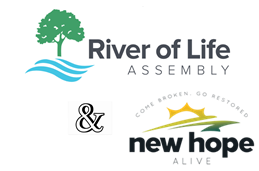 Date:  27 September 2020Title: The Father & I Subject: Last Supper and Foot Washing   Key People:  Jesus and 12 Disciples       Text: John Ch. 14:1-18; 16:12-13, 32-33John 17:1-5, 24-26The Story Ch. 26 pg. 369-371Sermon Notes & Scriptures:Jesus answered, “I am the way and the truth and the life. No one comes to the Father except through me.”  John 14:6 (NIV)“Don’t let your heart be troubled. Believe in God; believe also in me.”   John 14:1 (CSB)“And I will ask the Father, and he will give you another Counselor[a] to be with you forever.”John 14:16 (CSB)“I still have many things to tell you, but you can’t bear them now. 13 When the Spirit of truth comes, he will guide you into all the truth. For he will not speak on his own, but he will speak whatever he hears. He will also declare to you what is to come.”John 16:12-13 (CSB)“I have revealed your name to the people you gave me from the world. They were yours, you gave them to me, and they have kept your word. 7 Now they know that everything you have given me is from you, 8 because I have given them the words you gave me. They have received them and have known for certain that I came from you. They have believed that you sent me. 9 “I pray for them. I am not praying for the world but for those you have given me, because they are yours. 10 Everything I have is yours, and everything you have is mine, and I am glorified in them. 11 I am no longer in the world, but they are in the world, and I am coming to you. Holy Father, protect[b] them by your name that you have given me, so that they may be one as we are one.John 17:6-11 (CSB)THE FATHER & I1.  ____________ is how we conquer our ________________.(John 14:1 and The Story pg. 369)2.  The ________________ to come – _____________  _____________. (John 14:16 The Story pg. 370)3. Holy Spirit - A _____________ who _____________ Us. (John 16:12-13 The Story pg. 370)4. PRAYING for those under our CARE. (John 17:6-11The Story pg. 371)